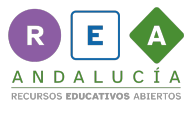 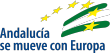             Las partes y el todo.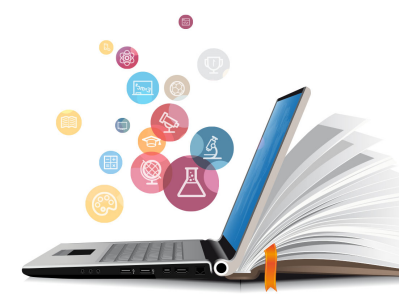 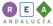 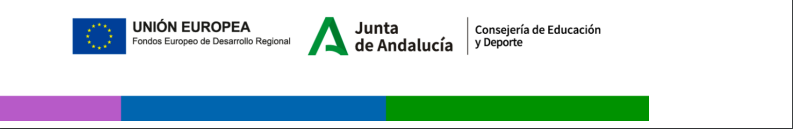 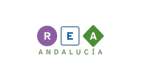 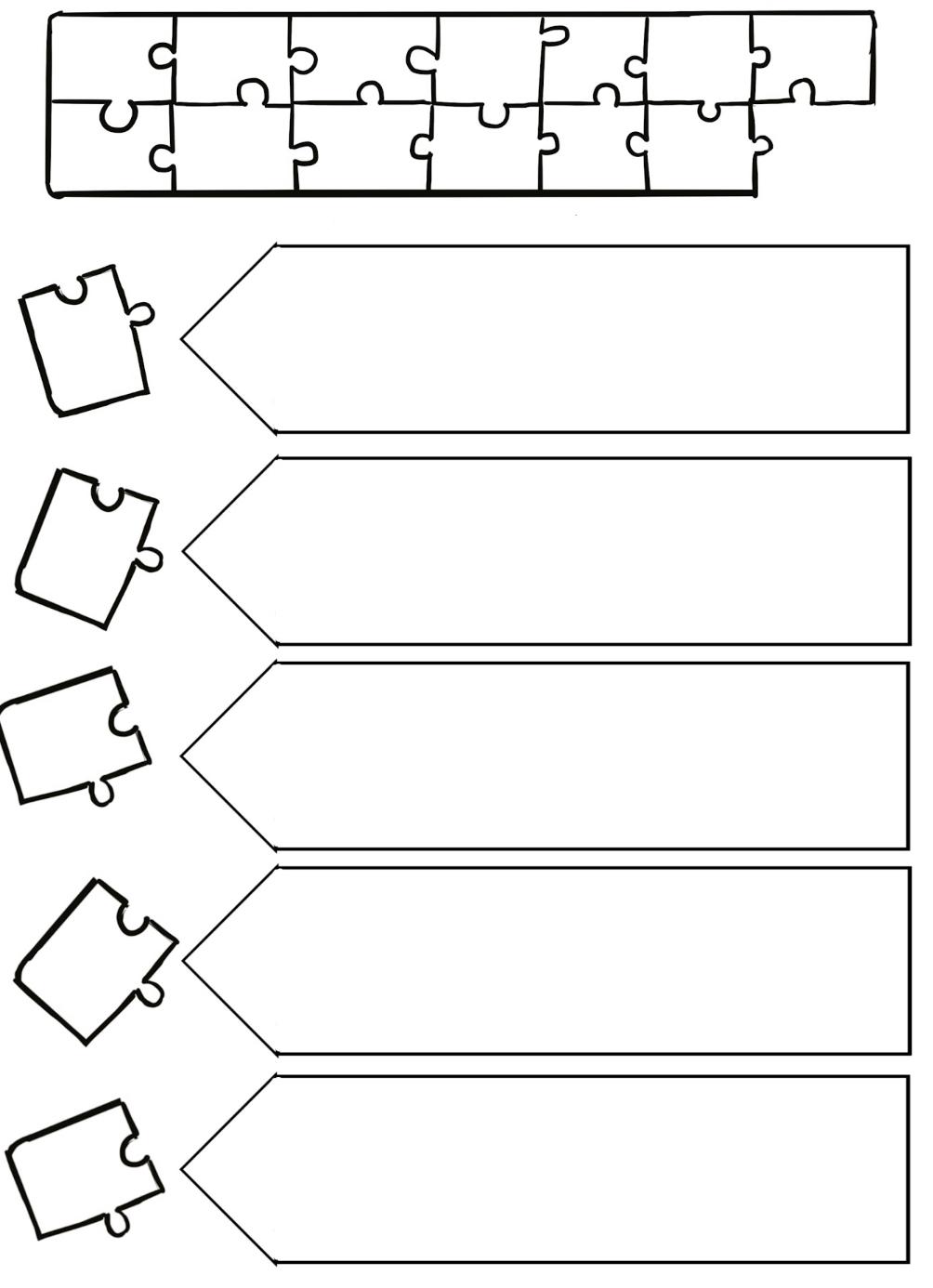 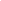 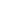 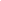 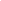 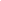 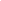 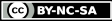 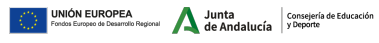 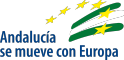 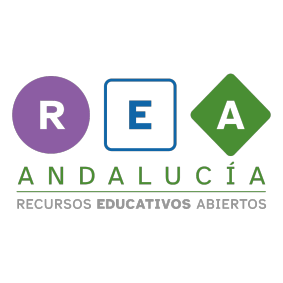 